Inschrijfformulier Z.V. De BreekersDe contributie voor jeugdleden en (volwassenen)trainingen bedragen:€ 100,- voor het zomerseizoen en€ 120,- voor het winterseizoen;De contributie voor joggingleden / vrij-zwemmen bedraagt:€ 50,- voor het zomerseizoen en€ 75,- voor het winterseizoen;Het opzeggen van een lidmaatschap kan uitsluitend per half jaar, in de maanden april of september, per e-mail aan: leden-zvdebreekers@hotmail.com In geval van bijzondere omstandigheden, bijvoorbeeld langdurige ziekte is overleg gewenst met het bestuur;Betaling van de contributie geschiedt per betalingsverzoek. Dit verzoek krijgt u per e-mail of anderszins toegezonden.Formulier s.v.p. volledig invullenJeugdlid / (volwassenen)training / jogginglid*  (* doorhalen wat niet van toepassing is)Naam: ……………………………………………………………………Adres: ……………………………………………………………………Postcode/Plaats: ……………………………………………………….Telefoon: …………………………………………………………………E-mail: …………………………………………………………………….Geboortedatum: ………………………………………  Man / Vrouw * Behaalde zwemdiploma’s: ………………………………………………Opmerkingen die van belang zijn voor de vereniging:………………………………………………………………………………Hierbij verklaar ik mij tot een verbintenis met Z.V. De Breekers, metstilzwijgende verlenging voor telkens een half jaar.Datum en plaats:					Handtekening:……………………………………                               ……………………………………Versie: inschrijfformulier 1 september 2023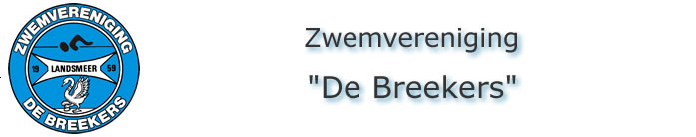 